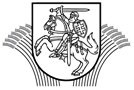 LIETUVOS RESPUBLIKOS ŽEMĖS ŪKIO MINISTERIJADĖL KADASTRO DUOMENŲ BYLOS PARENGIMO IR PATEIKIMO TIKRINTI TVARKOS______________________________________________________________________________________________Žemės ūkio ministerija 2016-12-23 raštu Nr. 2D-5339(12.144) informavo apie rengiamą Lietuvos Respublikos Vyriausybės 2002 m. balandžio 15 d. nutarimo Nr. 534 „Dėl Lietuvos Respublikos nekilnojamojo turto kadastro nuostatų patvirtinimo“ pakeitimo projektą (toliau – Nutarimo projektas), kuriuo siūloma numatyti pusės metų pereinamąjį laikotarpį (iki 2017 m. liepos 1 d.), kurio metu bus galima kadastro duomenų bylas rengti ir teikti tikrinti institucijoms ne tik elektroninėmis priemonėmis, bet ir iki 2016 m. gruodžio 31 d. galiojusia tvarka (spausdintine forma).Atkreipiame dėmesį, kad Nutarimo projektas, įvertinus suinteresuotų institucijų pateiktas pastabas ir pasiūlymus, yra patikslintas. Patikslintu Nutarimo projektu, kuris artimiausiu metu bus teikiamas Lietuvos Respublikos Vyriausybei, siūloma pirmiau minėtą pereinamąjį laikotarpį nustatyti iki 2017 m. gruodžio 31 d. (ne iki 2017 m. liepos 1 d.).Prašome Jūsų užtikrinti, kad iki 2017 m. gruodžio 31 d. matininkų parengtos kadastro duomenų bylos būtų priimamos ne tik elektroninėmis priemonėmis (nuo 2017 m. sausio 1 d. įsigaliojusia nauja tvarka), bet ir iki 2016 m. gruodžio 31 d. galiojusia tvarka (spausdintine forma).Ši informacija apie pirmiau minėto pereinamojo laikotarpio nustatymą iki 2017 m. gruodžio 31 d. turi būti paskelbta Nacionalinės žemės tarnybos prie Žemės ūkio ministerijos interneto svetainėje.Viceministras		                                                                                           Artūras BogdanovasJurgita Milieškaitė, tel. (8 5)  210 0524 Nacionalinei žemės tarnybai prie Žemės ūkio ministerijosValstybės įmonei Registrų centrui2017-07-03Nr.2D-2390 (12.144 E)Nacionalinei žemės tarnybai prie Žemės ūkio ministerijosValstybės įmonei Registrų centruiĮNacionalinei žemės tarnybai prie Žemės ūkio ministerijosValstybės įmonei Registrų centruiBiudžetinė įstaigaGedimino pr. 19LT - 01103  VilniusTel.    (8 5)  239 1001 Faks.  (8 5)  239 1212  El. paštas zum@zum.lthttp://www.zum.ltDuomenys kaupiami ir saugomiJuridinių asmenų registreKodas 188675190Atsiskait. sąskaita LT674010042400070079AB DNB bankas 